Техническое задание на изготовление раздвижной двери размер проема 3,0м х 1,12м всего одна дверь.Система с верхнеподвесным креплением.Высота двери с учетом верхнеподвесного крепления 3,0 метра, уменьшение двери не желательно, минимум по высоте на который могу согласиться 2,85 м.Отсутствие нижнего порога обязательное требование.Одностворчатая дверь.Крепление возможно боковое к стенам и верхнее к потолку (желательно комбинированное к боковым стенам и потолку).Желательно наличники,  доводчики, замок фиксирующий дверь .Приветствуются любые конструктивные решения способствующие звукоизоляции.Материал полотна двери - дерево, ламинированный под золотой дуб алюминий или ПВХ, заполнение непрозрачное стекло, по возможности стекло двойное для жесткости и звукоизоляции.Контактная информацияг. ДонецкМаксим0672926627makcim20@yandex.ruТехническое задание на изготовление раздвижной двери размер проема 2,05 х 0,8м, всего 3 двери.Система с верхнеподвесным креплением.Отсутствие нижнего порога обязательное требование.Одностворчатая дверь.Конструкция двери должна предусматривать возможность скрытого крепление внутрь стены из гипсокартонных профилей на схеме дома это комнаты  №6,№7,№8.Желательны наличники,  доводчики, запирающие замки.Приветствуются любые конструктивные решения способствующие звукоизоляции.Материал полотна двери - дерево, ламинированный под золотой дуб алюминий или ПВХ, заполнение непрозрачное стекло, по возможности стекло двойное для жесткости конструкции и звукоизоляции.Образец желаемой конструкции приведен ниже.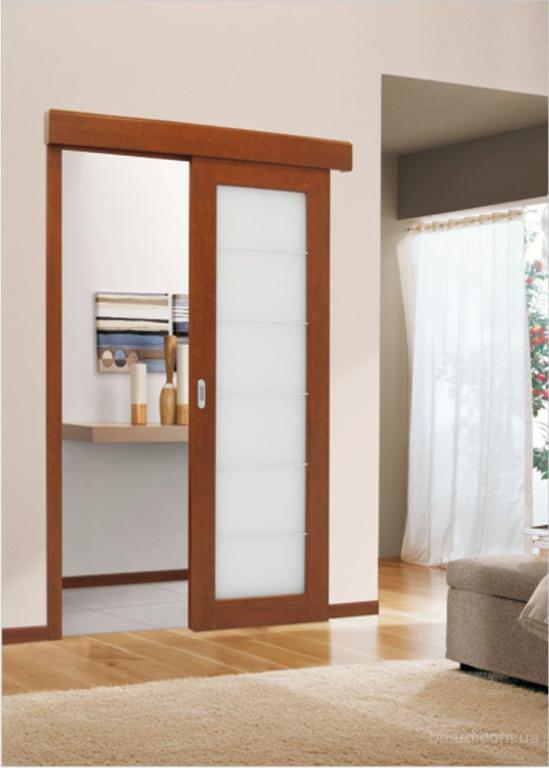 Образец раздвижной двери которую я хотел бы получить, но готов рассмотреть и альтернативные варианты.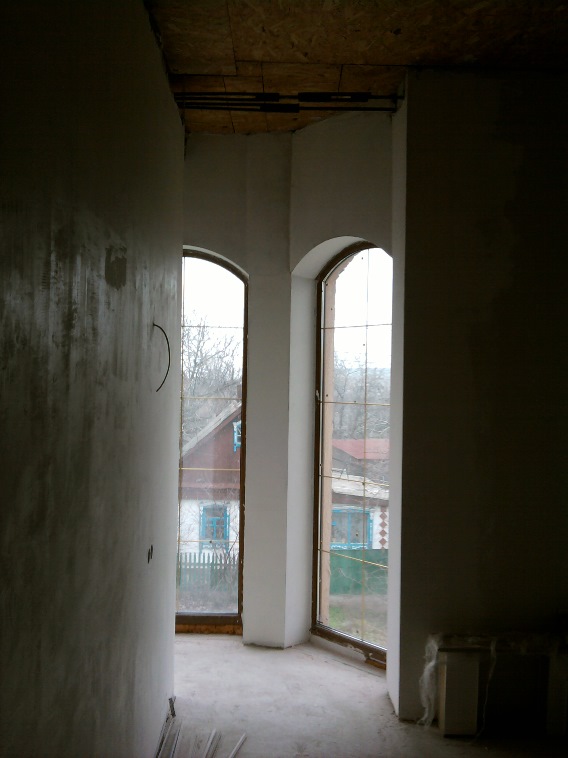 Фото проема в котором будет устанавливаться дверь, левая стена газобетон, правая гипсокартон, потолок планируется натяжной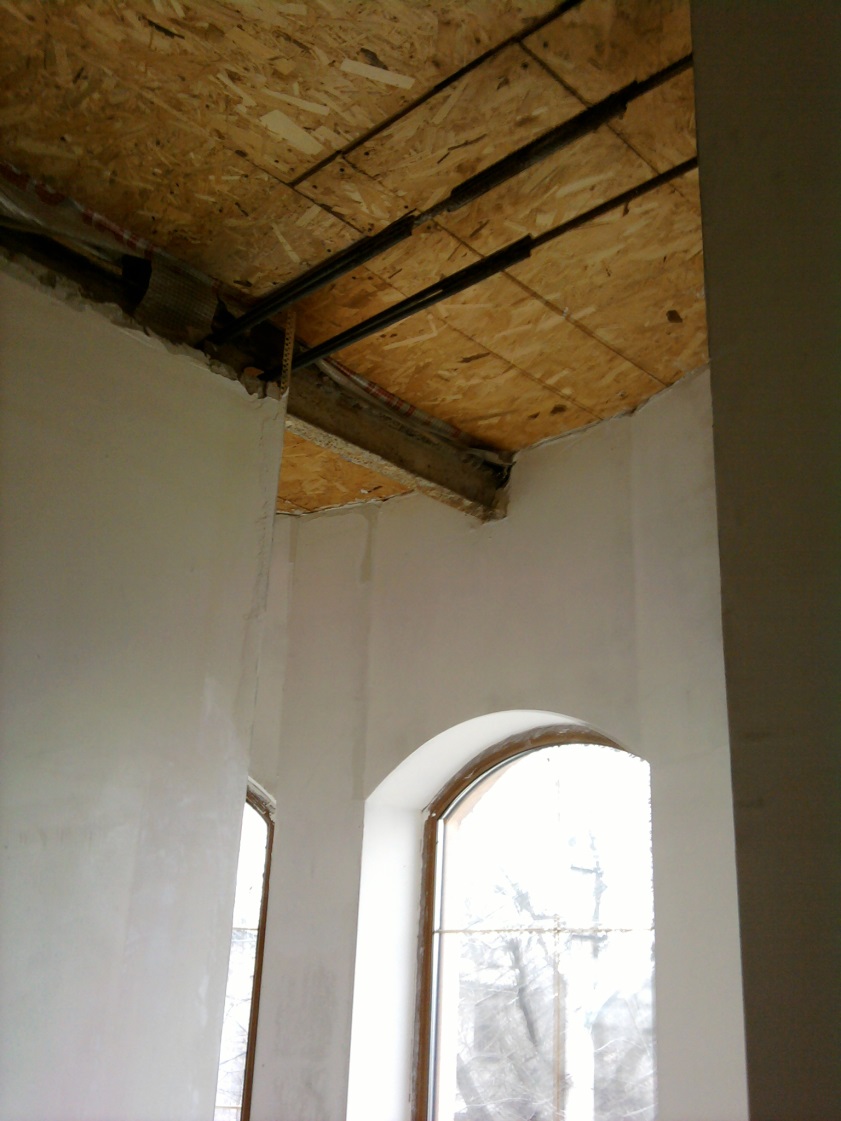 Фото показывает конструкцию потолка, все металлические конструкции будут закрыты натяжным потолком, высота потолков планируется 3,0 метра.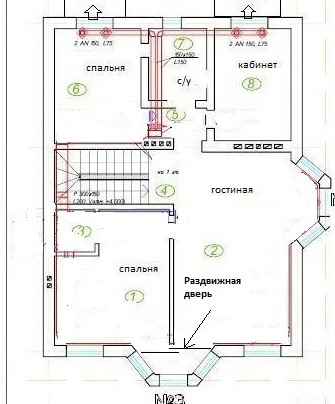 На проекте показана схема установки раздвижной двери.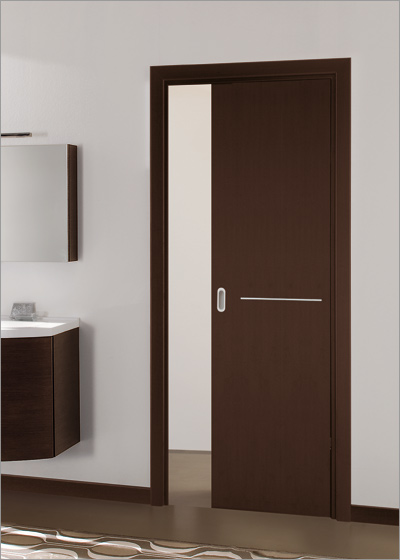 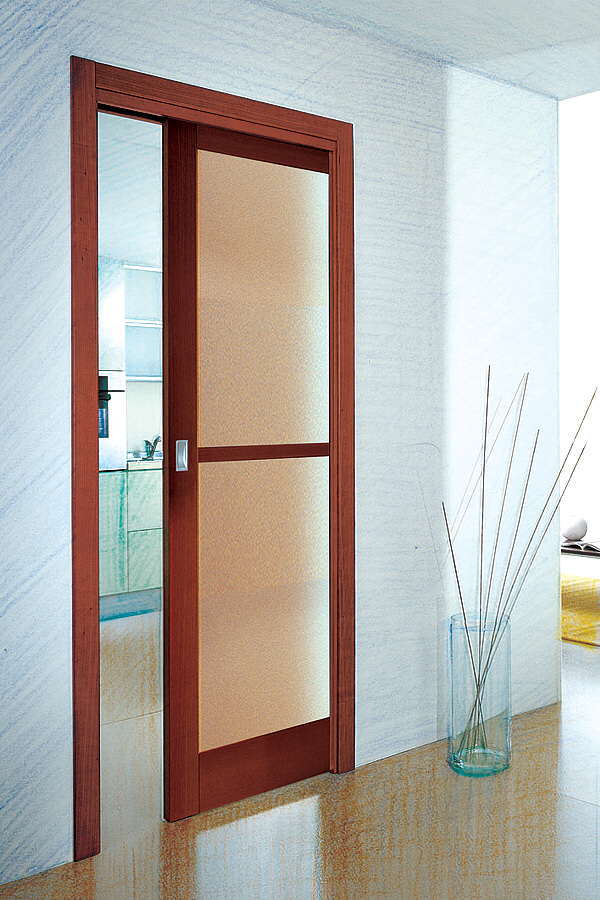 